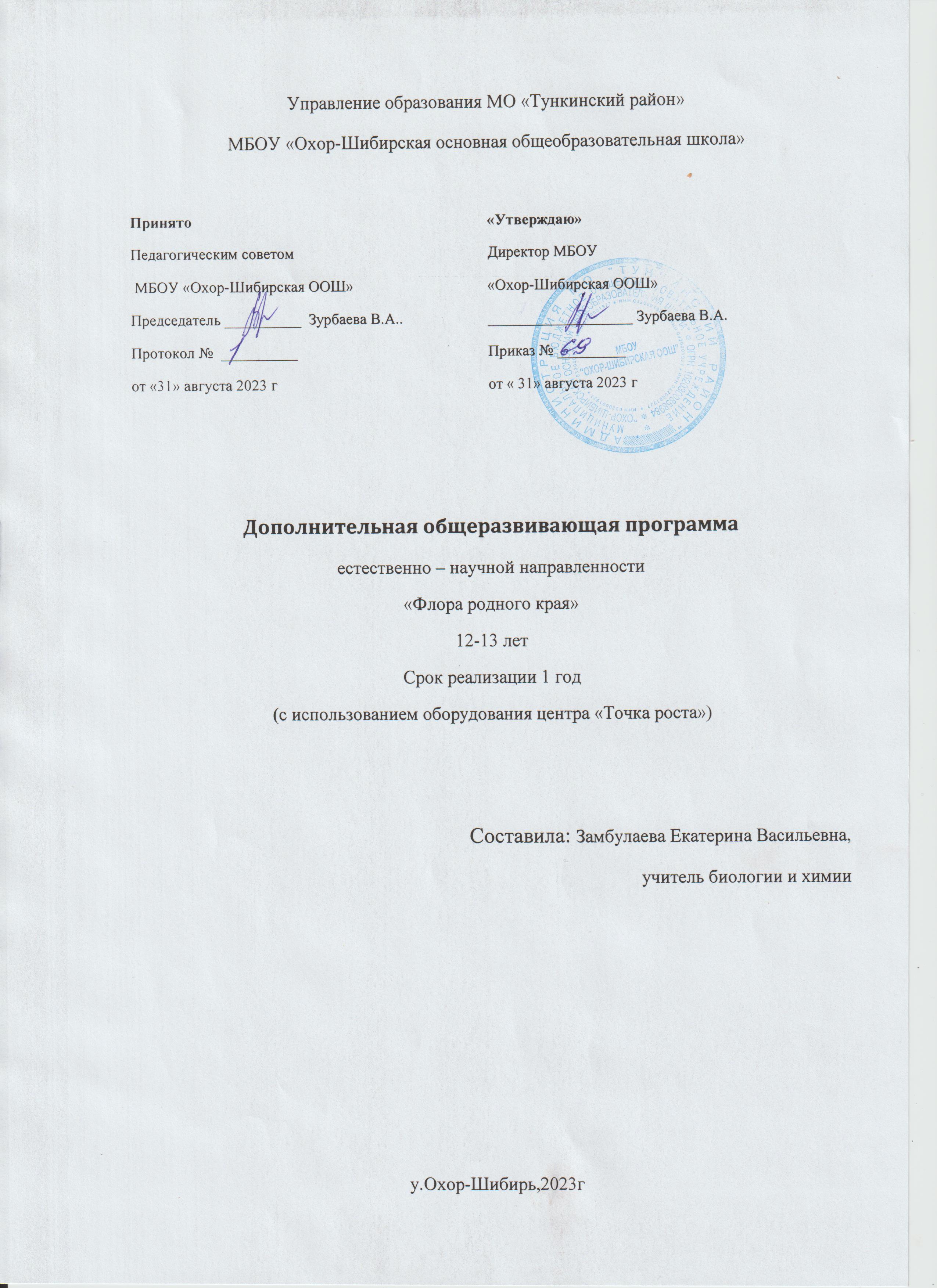 ПОЯСНИТЕЛЬНАЯ ЗАПИСКА Рабочая программа разработана для учащихся 7-8  классов.Количество часов в неделю - 1Количество часов в год– 34Изучение курса направлено на решение следующих задач:освоить знания о многообразии объектов и явлений природы; связи мира живой и неживой природы; изменениях природной среды под воздействием человека; овладеть начальными исследовательскими умениями проводить наблюдения, учет, опыты и измерения, описывать их результаты, формулировать выводы; развить интерес к изучению природы, интеллектуальных и творческих способностей в процессе решения познавательных задач; воспитать положительного эмоционально-ценностного отношения к природе; стремления действовать в окружающей среде в соответствии с экологическими нормами поведения, соблюдать здоровый образ жизни; применить полученные знания и умения для решения практических задач в повседневной жизни, безопасного поведения в природной среде, оказания простейших видов первой медицинской помощи. ОБЩАЯ ХАРАКТЕРИСТИКА Дополнительная общеразвивающая программа  по предмету «Биология» «Флора родного края» имеет комплексный характер, так как включает основы различных биологических наук о растениях: морфологии, анатомии, физиологии, экологии, фитоценологии, микробиологии, растениеводства и основы исследовательской деятельности (методика проведения и  правила оформления исследовательской работы). Принципы отбора основного и дополнительного содержания связаны с преемственностью целей образования на различных ступенях и уровнях обучения, логикой внутри предметных связей, а также с возрастными особенностями развития учащихся.ЛИЧНОСТНЫЕ, МЕТАПРЕДМЕТНЫЕ И ПРЕДМЕТНЫЕ РЕЗУЛЬТАТЫ ОСВОЕНИЯ КУРСА.Реализация рабочей программы спецкурса  должна направлена на достижение обучающимися следующих личностных результатов:1) знание основных принципов и правил отношения к живой природе, основ здорового образа жизни и здоровьесберегающих технологий;2) реализация установок здорового образа жизни;3) сформированность познавательных интересов и мотивов, направленных на изучение живой природы; интеллектуальных умений (доказывать, строить рассуждения, анализировать, сравнивать, делать выводы и др.); эстетического отношения к живым объектам.Метапредметнымирезультатами освоения  являются:овладение составляющими исследовательской и проектной деятельности, включая умения видеть проблему, ставить вопросы, выдвигать гипотезы, давать определения понятиям, классифицировать, наблюдать, проводить эксперименты, делать выводы и заключения, структурировать материал, объяснять, доказывать, защищать свои идеи;умение работать с разными источниками биологической информации: находить биологическую информацию в различных источниках (тексте учебника, научно-популярной литературе, биологических словарях и справочниках), анализировать и оценивать информацию, преобразовывать информацию из одной формы в другую; способность выбирать целевые и смысловые установки в своих действиях и поступках по отношению к живой природе, здоровью своему и окружающих;умение адекватно использовать речевые средства для дискуссии и аргументации своей позиции, сравнивать разные точки зрения, аргументировать свою точку зрения, отстаивать свою позицию.Предметными результатами являются:выделение существенных признаков биологических объектов;классификация — определение принадлежности биологических объектов к определенной систематической группе;объяснение роли биологии в практической деятельности людей; сравнение биологических объектов и процессов, умение делать выводы и умозаключения на основе сравнения;выявление изменчивости организмов; приспособлений организмов к среде обитания; типов взаимодействия разных видов в экосистеме;овладение методами биологической науки: наблюдение и описание биологических объектов и процессов; постановка биологических экспериментов и объяснение их результатов.овладение умением оценивать с эстетической точки зрения объекты живой природы.5. СОДЕРЖАНИЕ  КУРСА6. ТЕМАТИЧЕСКОЕ ПЛАНИРОВАНИЕ С ОПРЕДЕЛЕНИЕМ ОСНОВНЫХ ВИДОВ УЧЕБНОЙ ДЕЯТЕЛЬНОСТИ7. ОПИСАНИЕ УЧЕБНО-МЕТОДИЧЕСКОГО И МАТЕРИАЛЬНО-ТЕХНИЧЕСКОГО ОБЕСПЕЧЕНИЯ ОБРАЗОВАТЕЛЬНОГО ПРОЦЕССАУчебно-методическое обеспечениеМатериально-техническое обеспечениеМикроскопы, микропрепараты, лаборатория «Архимед», оборудование для проведения лабораторных работ, оборудование для проведения лабораторных работ «Прорастание семян», цифровой микроскоп, таблицы по биологии, природные объекты, гербарии, муляжи, компьютер, проектор, экран№ п/пНазвание темы (раздела)Кол-во часовОсновное содержание темы, термины и понятияТворческая и исследовательская деятельность1Азы исследовательской деятельности3Исследовательская деятельность Методы исследования в биологии. Понятие «объект исследования, гипотеза». План исследования, цель и задачи исследования Наблюдение, опыт, эксперимент.Многообразие растенийПодготовка оформленной исследовательской работы в течение учебного года2Систематика растений 2Многообразие растений. Определитель растений Систематические единицыПодготовка оформленной исследовательской работы в течение учебного года3Морфология растений4Морфологические особенности изучаемого растения Морфология, листовая мозаика, особенности строения корня, побега, листорасположение, структуру  листа, жилкование , строение цветка, плодовПодготовка оформленной исследовательской работы в течение учебного года4Анатомия растения6Анатомия изучаемого растения. Клеточное строение изучаемого растения .Работа в лабораторииПодготовка оформленной исследовательской работы в течение учебного года5Физиология растений7Особенности жизнедеятельности растения. Дыхание, фотосинтез, тропизмы. Сезонные изменения в жизни растенияПодготовка оформленной исследовательской работы в течение учебного года6Экология растений3Экологические особенности произрастания Географический ареал распространенияПодготовка оформленной исследовательской работы в течение учебного года7Роль растения в природе и жизни человека6Биоценозы, биогеоценозы с участием растений. пищевые цепи с данным растением,  сообщества Пословицы, сказки, загадки  и поговорки о растении  рецепты и информация об использовании растения человеком Растение в литературных  и музыкальных произведенияхПодготовка оформленной исследовательской работы в течение учебного года8Правила оформления работы4Подготовка презентации по материалам проекта Оформление исследовательской работы (титульный лист и т.д.) Защита исследовательской работы (подготовка тезисов, выступления)Подготовка оформленной исследовательской работы в течение учебного года№ п/пПримерные сроки изученияКол-во часовТемаОсновное виды и формы внеурочной деятельностиВиды учебной деятельности в соответствии с планируемыми результатами обученияВиды учебной деятельности в соответствии с планируемыми результатами обученияВиды учебной деятельности в соответствии с планируемыми результатами обученияДата № п/пПримерные сроки изученияКол-во часовТемаОсновное виды и формы внеурочной деятельностиЛичностныерезультатыМетапредметные результаты (освоение учащимися УУД)Предметные результатыАзы исследовательской деятельности 3чАзы исследовательской деятельности 3чАзы исследовательской деятельности 3чАзы исследовательской деятельности 3чАзы исследовательской деятельности 3чАзы исследовательской деятельности 3чАзы исследовательской деятельности 3чАзы исследовательской деятельности 3чАзы исследовательской деятельности 3ч12-6.091Исследовательская деятельностьПознавательная деятельностьФормирование познавательных интересовУчатся составлять план исследованияЗнакомятся с особенностями исследовательской деятельности29-13.091Методы исследования в биологииПознавательная деятельностьФормирование познавательных интересовЗнакомятся с универсальными научными методамиИзучают методы исследования в биологии316-20.091Экскурсия «Мир растений»Познавательная деятельность, краеведческая деятельностьФормирование познавательных интересовУчатся составлять отчет по экскурсииВыбирают объект исследования, готовят гербарные образцыСистематика растений 2чСистематика растений 2чСистематика растений 2чСистематика растений 2чСистематика растений 2чСистематика растений 2чСистематика растений 2ч
423-27.091Работа с определителем растенийПознавательная деятельностьФормирование познавательных интересовУчатся работать с источником информацииУчатся работать с определителем530-4.101Систематика изучаемого растенияПознавательная деятельностьФормирование познавательных интересовУчатся работать с источником информацииОпределяют систематическое положение выбранного растенияМорфология растений 4чМорфология растений 4чМорфология растений 4чМорфология растений 4чМорфология растений 4чМорфология растений 4чМорфология растений 4ч67-11.101Морфологические особенности изучаемого растения
ЭкскурсияПознавательная деятельность, художественное творчествоФормирование познавательных интересовУчатся работать с живыми объектамиЗарисовывают растение, проводят измерения размеров714-18.101Морфологические особенности изучаемого растенияПознавательная деятельностьФормирование познавательных интересовУчатся работать с живыми объектамиИзучают особенности строения корня, побега, листорасположение, структуру  листа, жилкование , строение цветка, плодов
821-25.101Морфологические особенности изучаемого растенияПознавательная деятельностьФормирование познавательных интересовУчатся работать с живыми объектамиИзучают особенности строения корня, побега, листорасположение, структуру  листа, жилкование , строение цветка, плодов928-2.111Морфологические особенности изучаемого растенияПознавательная деятельностьФормирование познавательных интересовУчатся работать с живыми объектамиИзучают особенности строения корня, побега, листорасположение, структуру  листа, жилкование , строение цветка, плодовАнатомия растений 6чАнатомия растений 6чАнатомия растений 6чАнатомия растений 6чАнатомия растений 6чАнатомия растений 6чАнатомия растений 6чАнатомия растений 6чАнатомия растений 6ч1011-15.111Анатомия изучаемого растенияПознавательная деятельностьФормирование познавательных интересовУчатся работать с живыми объектамиИзучают внутреннее строение 1118-22.111Анатомия изучаемого растенияПознавательная деятельностьФормирование познавательных интересовУчатся работать с живыми объектамиИзучают внутреннее строение 1225-30.111Клеточное строение изучаемого растенияПознавательная деятельностьФормирование познавательных интересовУчатся работать с живыми объектамиГотовят микропрепарат растения. Рассматривают его под микроскопом132-6.121Работа в лабораторииПознавательная деятельностьФормирование познавательных интересовУчатся работать с инструкциями, оборудованиемУчатся работать с инструкциями, оборудованием149-14.121Работа в лабораторииПознавательная деятельностьФормирование познавательных интересовУчатся работать с инструкциями, оборудованиемУчатся работать с инструкциями, оборудованием1514-20.121Работа в лабораторииПознавательная деятельностьФормирование познавательных интересовУчатся работать с инструкциями, оборудованиемУчатся работать с инструкциями, оборудованиемФизиология растений 4чФизиология растений 4чФизиология растений 4чФизиология растений 4чФизиология растений 4чФизиология растений 4чФизиология растений 4чФизиология растений 4чФизиология растений 4ч1623-27.121 Особенности жизнедеятельности растения Познавательная деятельностьФормирование познавательных интересовУчатся работать с источником информацииЗнакомятся с особенностями жизнедеятельности растений1713-17.011Особенности жизнедеятельности растения Познавательная деятельностьФормирование познавательных интересовУчатся работать с источником информацииЗнакомятся с особенностями жизнедеятельности растений1820-24.011Сезонные изменения в жизни растенияЭкскурсияПознавательная деятельность.Краеведческая деятельность.Формирование познавательных интересовУчатся работать с источником информацииВедут фенологические наблюдения за растением.1927-31.011Сезонные изменения в жизни растенияПознавательная деятельностьФормирование познавательных интересовУчатся работать с источником информацииЗнакомятся с особенностями жизнедеятельности растенийЭкология растений 3чЭкология растений 3чЭкология растений 3чЭкология растений 3чЭкология растений 3чЭкология растений 3чЭкология растений 3ч203-7.021Экологические особенности произрастанияПознавательная деятельностьФормирование познавательных интересовУчатся работать с источником информацииИзучают экологические факторы, оказывающие преимущественное влияние на произрастание данного растения. Определяют его отношение к различным экологическим группам 2110-14.021Экологические особенности произрастанияПознавательная деятельностьФормирование познавательных интересовУчатся работать с источником информацииЗнакомятся с особенностями жизнедеятельности растений2217-21.021Географический ареал распространенияПознавательная деятельностьФормирование познавательных интересовУмение работать  с картойНаносят на контурную карту ареал распространения данного растенияРоль растения в природе и жизни человека 6 чРоль растения в природе и жизни человека 6 чРоль растения в природе и жизни человека 6 чРоль растения в природе и жизни человека 6 чРоль растения в природе и жизни человека 6 чРоль растения в природе и жизни человека 6 чРоль растения в природе и жизни человека 6 чРоль растения в природе и жизни человека 6 чРоль растения в природе и жизни человека 6 ч2324-28.021Роль растения в природеПознавательная деятельностьПроблемно-ценностное общениеФормирование познавательных интересовУмение собирать и анализировать информациюРассматривают биоценозы, биогеоценозы с участием растений. Составляют пищевые цепи с данным растением, зарисовывают сообщества243-7.031Роль растения в жизни человекаПознавательная деятельностьПроблемно-ценностное общениеФормирование познавательных интересовУмение собирать и анализировать информациюСобирают рецепты и информацию об использовании растения человеком2510-14.031Пословицы, сказки, загадки  и поговорки о растенииПознавательная деятельностьФормирование познавательных интересовУмение работать с различными источниками информацииИз различных источников собирают информацию 2617-21.031Пословицы, сказки, загадки  и поговорки о растенииПознавательная деятельностьФормирование познавательных интересовУмение собирать и анализировать информациюИз различных источников собирают информацию2731-4.041Растение в литературных  и музыкальных произведенияхПознавательная деятельностьФормирование познавательных интересовУмение собирать и анализировать информациюИз различных источников собирают информацию 287-11.041Творческая работа - подготовка сказки о выбранном растенииХудожественное творчествоФормирование познавательных интересовУмение собирать и анализировать информациюУчатся творчески преподносить информацию о растенияхПравила оформления работы 4чПравила оформления работы 4чПравила оформления работы 4чПравила оформления работы 4чПравила оформления работы 4чПравила оформления работы 4чПравила оформления работы 4чПравила оформления работы 4чПравила оформления работы 4ч2914-18.041Подготовка презентации по материалам проектаПознавательная деятельностьФормирование познавательных интересовУмение работать в программе презентацийУчатся логично и сжато излагать биологическую информацию31021-25.041Оформление исследовательской работы (титульный лист и т.д.)Художественное творчествоФормирование познавательных интересовУмение работать в программе печатиУчатся логично и сжато излагать биологическую информацию3128-2.051Защита исследовательской работы (подготовка тезисов, выступления)Проблемно-ценностное общениеУмение проводить защиту работы, анализировать работу других и своюУмение проводить защиту работы, анализировать работу других и своюУмение проводить защиту работы, анализировать работу других и свою325-9.051Защита исследовательской работы (подготовка тезисов, выступления)Познавательная деятельностьПроблемно-ценностное общениеУмение проводить защиту работы, анализировать работу других и своюУмение проводить защиту работы, анализировать работу других и своюУмение проводить защиту работы, анализировать работу других и своюИтого:32Резерв:3Всего: 35Итого:32Резерв:3Всего: 35Итого:32Резерв:3Всего: 35Итого:32Резерв:3Всего: 35Итого:32Резерв:3Всего: 35Итого:32Резерв:3Всего: 35Итого:32Резерв:3Всего: 35Класс Методическое, дидактическое обеспечение6-71)Пасечник В. В. Биология. Бактерии. Грибы. Растения. 5 класс. Методическое пособие / М.: Дрофа, 2012 г.2). И.Н.Пономарева, О.А. Корнилова, В.С.Кучменко. Биология: Растения. Бактерии. Грибы. Лишайники. 6 класс. Методическое пособие для учителя.- М.: Вентана-Граф, 2005;3). Т.А.Сухова, В.И.Строганов, И.Н.Пономарева. Биология в основной школе: Программы. - М.: Вентана-Граф, 2005. - 72с;4) Дмитриева ТА., Суматохин С. В. Биология. Растения, бактерии, грибы, лишайники, животные. 6-7кл.: Вопросы. Задания. Задачи. - М.: Дрофа, 2008.- 128с: 6 ил. - (Дидактические материалы);5)Фросин В. Н., Сивоглазов В. И. Готовимся к единому государственному экзамену: Биология. Растения. Грибы. Лишайники. - М.: Дрофа, 2005. - 112с;6)Энциклопедии.справочники, электронные пособия7) Н. Ф. Бодрова «Изучение курса «Растения. Бактерии. Грибы. Лишайники». Книга для учителя. Поурочное планирование. Воронеж, 2009 г.8)Журналы «Биология в школе»	